GEsamtschule  SAlzkotten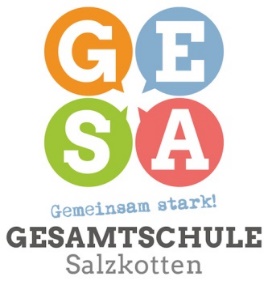 Sekundarstufen I und IIGesamtschule der Stadt SalzkottenUpsprunger Str. 65-6733154 Salzkotten   Salzkotten, den 15. März 2021Sehr geehrte Eltern, 
liebe Schüler,wie im letzten Elternbrief bereits mitgeteilt, wird das Schülerbetriebspraktikum vom 12.04.-30.04.2021 stattfinden. Wir haben uns dafür entschieden, da wir das Betriebspraktikum für den zentralen Baustein der Berufsorientierung unserer Schüler halten.Wenn Ihr(e) Sohn/Tochter noch keine Praktikumsstelle finden konnte oder diese abgesagt wurde, dann können Sie sich an unseren Studien- und Berufswahlkoordinator Herrn Meier wenden. Zusammen mit externen Partnern werden wir versuchen, noch einen Praktikumsplatz zu finden.Sollten Sie in Ihrem Betrieb Praktikumsplätze anbieten können, dann würden wir uns freuen, wenn Sie uns das per Mail (florian.meier@gesamtschule-salzkotten.de) mitteilen könnten. Diese Informationen werden wir in dem Ausbildungskanal des Jahrgangs 9 in Microsoft Teams veröffentlichen.Alle Schüler, die keinen Platz finden konnten oder denen ein Betrieb wieder abgesagt hat, werden in dieser Zeit beschult. So kann verpasster Unterrichtsstoff aufgeholt oder auch vertieft werden.  Dazu hier der Auszug aus den ministeriellen Vorgaben: „Falls einzelnen Schülerinnen und Schüler wegen der Krisensituation keinen Platz für die Praxisphasen finden, schafft die Schule ein Angebot zur Beruflichen Orientierung, das eine intensive Auseinandersetzung mit dem gewählten Praktikumsberuf ermöglicht. Dabei können auch digitale Angebote und Formate eingesetzt. Eine Fortführung des Regelunterrichts ist auszuschließen.“ Während der Praktikumswochen werden wir für die anwesenden Schüler mehrere Projekte (u.a. mit unserer Berufsberaterin der Agentur für Arbeit und der Firma Benteler) anbieten, die ihnen bei der Berufsorientierung helfen sollen. Weitere Informationen werden durch die jeweiligen Klassenlehrer bekannt gegeben.Alle Schüler (Praktikanten und Nichtpraktikanten) müssen einen Bericht schreiben, der im Fach Wirtschaft benotet wird. Aufgrund der gegebenen Situation haben wir dessen Umfang und seine Bedeutung für die Note reduziert. Der Bericht macht daher nicht mehr 50% der Wirtschaftsnote des zweiten Halbjahres aus, sondern nur noch 30%.Aus der folgenden Tabelle können die erforderlichen Inhalte des abzugebenden Praktikumsberichtes entnommen werden.Wir bedanken uns für Ihre Mithilfe und verbleibenMit freundlichen GrüßenFlorian Meier							Matthias Hartmann(Studien- und Berufswahlkoordinator)					(Abteilungsleitung II)PraktikantenNicht-PraktikantenWünsche und Ziele für das PraktikumVorstellung des BerufsVorstellung des BetriebsEinen ausführlichen Tagesbericht über einen besonders gelungenen/interessanten Tag in jeder WocheEin Fazit mit einer Begründung, ob der gewählte Beruf/Betrieb etwas für die weitere berufliche Zukunft ist oder nichtWünsche und Ziele für ein Praktikum im eigentlichen Wunschbetrieb/-Beruf Eine Vorstellung des angestrebten BerufsDie Vorstellung eines möglichen Betriebs aus diesem BerufsfeldDie Vorstellung der schulischen Anforderungen für eine Ausbildung Die Vorstellung der notwendigen Abschlüsse, wichtige Fächer und individuellen Fähigkeiten und Kompetenzen etc.Interview (ein Telefonat?) mit einer Person über deren beruflichen Werdegang (z.B. Schulabschluss, Wunschberuf, Ausbildung, Vor- und Nachteile des Berufs, Verhältnis von Arbeit und Freizeit etc.). Die interviewte Person darf nicht mehr in der Ausbildung sein und sollte schon über eine längere Berufserfahrung verfügen. 
